SACCOMANNO’S .PIZZA PASTA & DELI10208-127 Avenue Edmonton AB T5E 0B8 Ph: 780-478-2381 fax: 780-473-8939      Follow us: www.saccomannos.com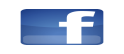 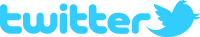 SACCOMANNO’S .PIZZA PASTA & DELI10208-127 Avenue Edmonton AB T5E 0B8 Ph: 780-478-2381 fax: 780-473-8939      Follow us: www.saccomannos.comSOUPSDAILY SOUP			$2.95                             SALADS CAESAR			$5.00GREEK				$5.00ITALIAN			$5.00One size only                            SANDWICHESMORTADELLA, SALAMICHEESE			$5.00CAPICOLLO, SALAMICHEESE			$5.00ASSORTED			$6.00VEGGIE                                    $5.00                            BEVERAGESCOFFEE OR TEA		$1.00CAFFE LATTE			$2.75CAPPUCCINO			$2.75ESPRESSO			$1.00LIQUORBEER				$5.95WINE-GLASS			$5.95HALF LITRE WINE		$13.95LITRE WINE			$23.95DINNERS CHOOSE ONE OR MORE ITEMSPASTA OF THE DAY			  $4.75LASAGNA MEAT FILLED		  $5.00CANNELLONI VEAL FILLED		  $3.00/eaCHICKEN PARMESAN                           $5.00/eaVEAL PARMESAN                                  $6.00/eaPOTATOES                                            $4.75MEATBALLS                                          $3.00/eaITALIAN SAUSAGES                           $3.00/eaDAILY SPECIAL                                    $5.00                                       PIZZA’SPEPPERONICHEESEPEPPERONI, MUSHROOM  GR. PEPPERPEPPERONI, MUSHROOMSHRIMP MUSHROOMHAM FRESH TOMATOESMUSHROOM GR. PEPPERSHAM MUSHROOMPEPPERONI ONIONHAM PINEAPPLEPEPPERONI GR. PEPPERSSALAMI MUSHROOMSALAMI MUSHROOMS GREEN PEPPERSVEGETARIANM. 8” $10.99   L.  10” $13.99    X L  12”   $16.99DINNERS CHOOSE ONE OR MORE ITEMSPASTA OF THE DAY			  $4.75LASAGNA MEAT FILLED		  $5.00CANNELLONI VEAL FILLED		  $3.00/eaCHICKEN PARMESAN                           $5.00/eaVEAL PARMESAN                                  $6.00/eaPOTATOES                                            $4.75MEATBALLS                                          $3.00/eaITALIAN SAUSAGES                           $3.00/eaDAILY SPECIAL                                    $5.00                                       PIZZA’SPEPPERONICHEESEPEPPERONI, MUSHROOM  GR. PEPPERPEPPERONI, MUSHROOMSHRIMP MUSHROOMHAM FRESH TOMATOESMUSHROOM GR. PEPPERSHAM MUSHROOMPEPPERONI ONIONHAM PINEAPPLEPEPPERONI GR. PEPPERSSALAMI MUSHROOMSALAMI MUSHROOMS GREEN PEPPERSVEGETARIANM. 8” $10.99   L.  10” $13.99    X L  12”   $16.99                     PIZZA BY THE SLICE    $5.00/ea can of pop or water incl.FRANK’S SPECIAL PIZZA!LOADED WITH TOPPINGSMEDIUM	$11.99 	LARGE	$14.99       X LARGE		$17.99                                            Thin crust pizzasMargheritaOlive oil, fresh tomato, bocconcini, mozza and basilProsciutto e funghiPizza sauce, prosciutto cotto, mushrooms and provolone cheeseCapricciosaPizza sauce, mushrooms, prosciutto cotto, olives and mozzaMarinaraPizza sauce, garlic, oregano, anchioves, capers and mozza4 StagioniPizza sauce, salami, prosciutto cotto, mushrooms, artichokes and mozzaFrancesco SpecialOlive oil, balsamic vinegar, parmigiano, asiago, provolone, gorgonzola, mozza and fresh prosciutto on topJoe’s SpecialOlive oil, anchioves, black olives, asiago and mozza$17.99 each (approx. 14 inches)                  Lunch is served from 11 am to 2 pm daily! Eat in or take out                     PIZZA BY THE SLICE    $5.00/ea can of pop or water incl.FRANK’S SPECIAL PIZZA!LOADED WITH TOPPINGSMEDIUM	$11.99 	LARGE	$14.99       X LARGE		$17.99                                            Thin crust pizzasMargheritaOlive oil, fresh tomato, bocconcini, mozza and basilProsciutto e funghiPizza sauce, prosciutto cotto, mushrooms and provolone cheeseCapricciosaPizza sauce, mushrooms, prosciutto cotto, olives and mozzaMarinaraPizza sauce, garlic, oregano, anchioves, capers and mozza4 StagioniPizza sauce, salami, prosciutto cotto, mushrooms, artichokes and mozzaFrancesco SpecialOlive oil, balsamic vinegar, parmigiano, asiago, provolone, gorgonzola, mozza and fresh prosciutto on topJoe’s SpecialOlive oil, anchioves, black olives, asiago and mozza$17.99 each (approx. 14 inches)                  Lunch is served from 11 am to 2 pm daily! Eat in or take out                     PIZZA BY THE SLICE    $5.00/ea can of pop or water incl.FRANK’S SPECIAL PIZZA!LOADED WITH TOPPINGSMEDIUM	$11.99 	LARGE	$14.99       X LARGE		$17.99                                            Thin crust pizzasMargheritaOlive oil, fresh tomato, bocconcini, mozza and basilProsciutto e funghiPizza sauce, prosciutto cotto, mushrooms and provolone cheeseCapricciosaPizza sauce, mushrooms, prosciutto cotto, olives and mozzaMarinaraPizza sauce, garlic, oregano, anchioves, capers and mozza4 StagioniPizza sauce, salami, prosciutto cotto, mushrooms, artichokes and mozzaFrancesco SpecialOlive oil, balsamic vinegar, parmigiano, asiago, provolone, gorgonzola, mozza and fresh prosciutto on topJoe’s SpecialOlive oil, anchioves, black olives, asiago and mozza$17.99 each (approx. 14 inches)                  Lunch is served from 11 am to 2 pm daily! Eat in or take out